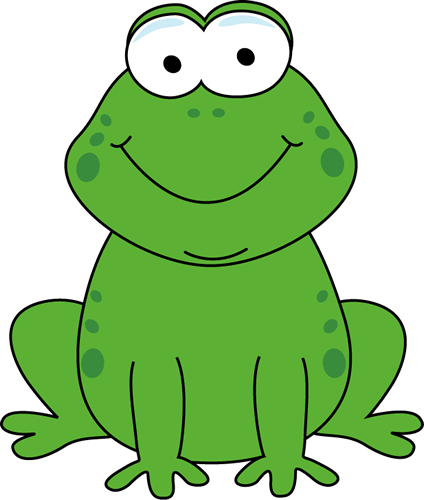 Heute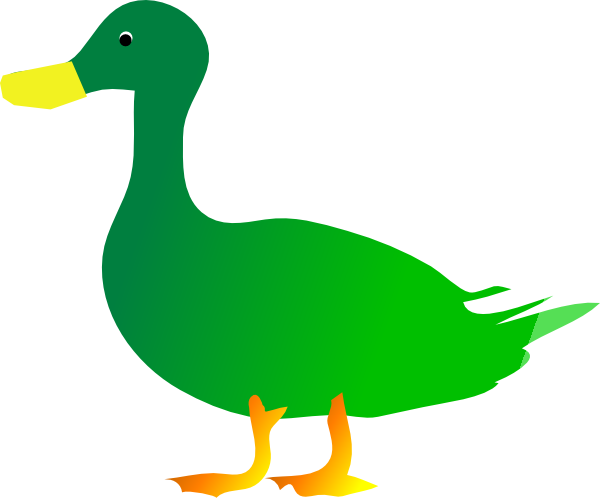 am Elften Juni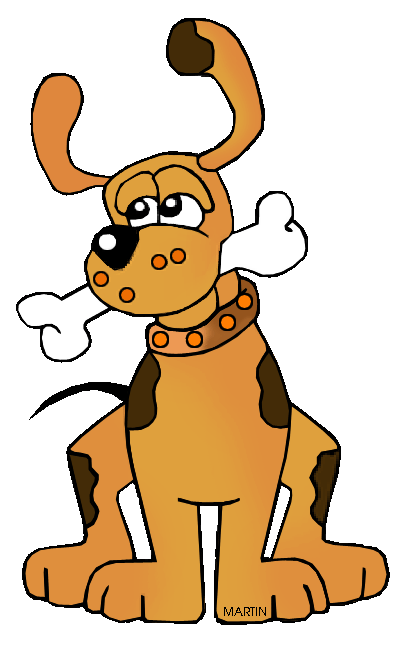 am dritten Juli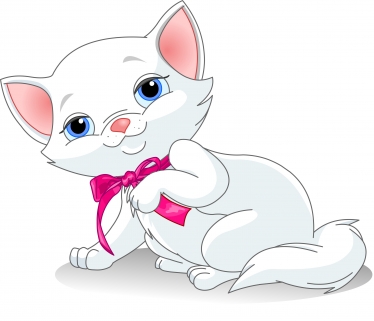 am fünfundzwanzigsten September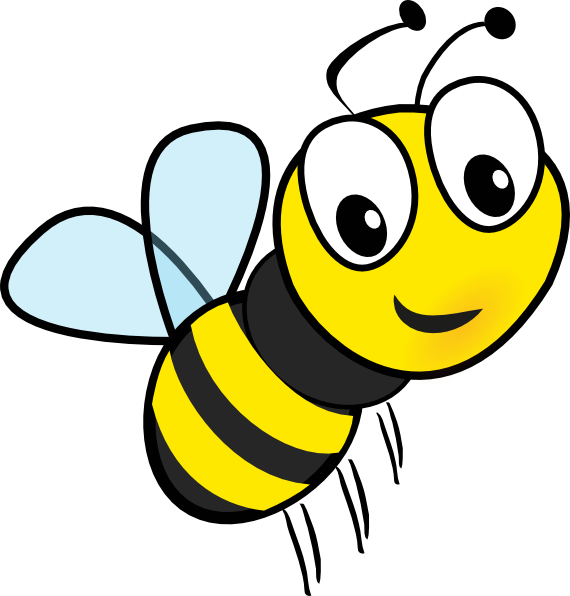 am zehnten November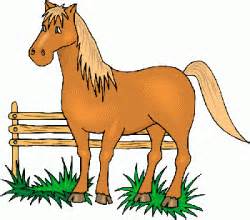 am ersten Januar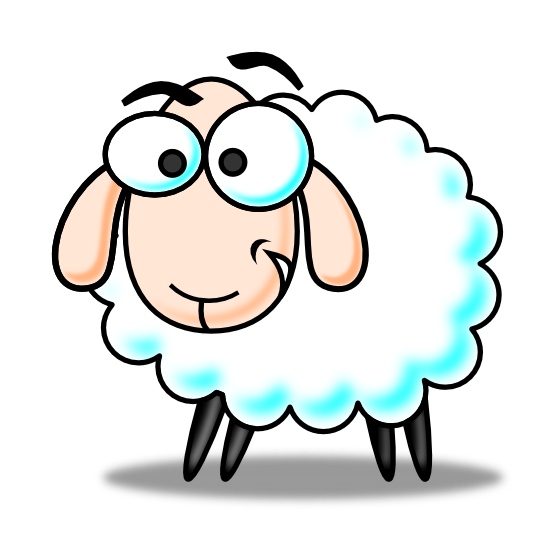 am neunzehnten März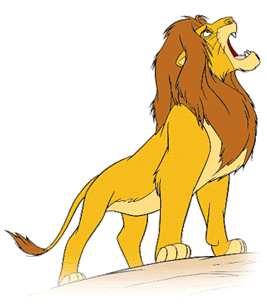 am sechsundzwanzigsten Mai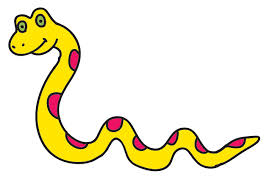 am zweiten Juni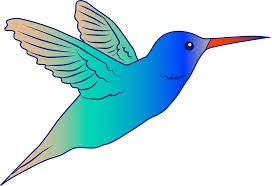 am dreßigsten August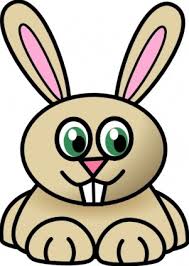 am achtundzwanzigsten Oktober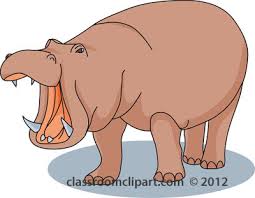 am einundreißigsten Dezember